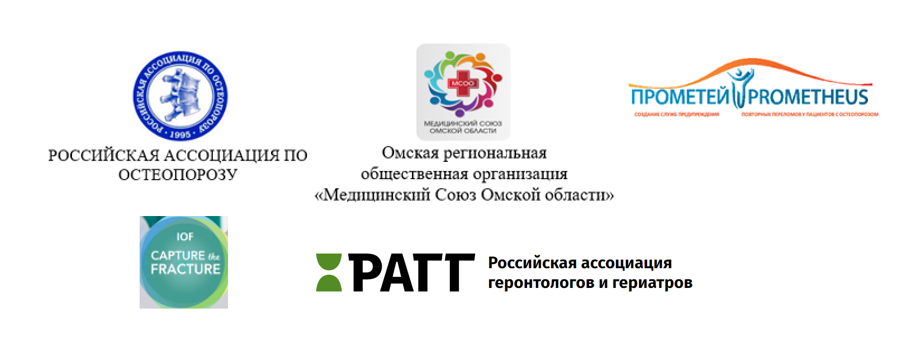 Уважаемые коллеги!Приглашаем Вас принять участие в семинаре «Роль врача в работе Службы профилактики повторных переломов СППП».На занятии будут представлены основные принципы организации СППП и функциональные обязанности врача СППП. На основании клинических рекомендаций будут освещены вопросы диагностики и лечения остеопороза, в том числе сроки начала приема антиостеопоротических препаратов после перелома. Также на семинаре будут представлены вопросы оценки рисков падений, переломов, старческой астении, маршрутизации пациентов и пути повышения приверженности к лечению. Семинар запланирован в онлайн-формате, ссылка на подключение: Ссылка на трансляцию 21 сентября в 11.00 по московскому времени: https://us06web.zoom.us/j/84108790056?pwd=RGQ0VlNpUC9SVTZzSlptVnFjb042UT09 (Идентификатор конференции: 841 0879 0056 // Код доступа: 172308)Ссылка на трансляцию 28 сентября (повтор) в 16.00 по московскому времени: https://us06web.zoom.us/j/83140436129?pwd=WDhLY1JJMFViNXkyZzhOekF0Ylcrdz09 (Идентификатор конференции: 831 4043 6129 // Код доступа: 396306)Перед подключением убедитесь, пожалуйста, что приложение Zoom установлено на Вашем устройстве.Заявку на участие можно подать в свободной форме на электронную почту Медицинского Союза Омской области: OMSK_MEDSOUZ@MAIL.RU – c указанием Ф.И.О., места работы, должности, e-mail, контактного телефона.Модераторы:Ибрагимова Наталья Александровна, председатель Медицинского Союза Омской области, председатель аккредитационной комиссии Омской области для специалистов со средним медицинским образованием, главная медицинская сестра БУЗОО «Клинический медико-хирургический центр МЗОО», к.м.н; Белова Ксения Юрьевна, д.м.н.  вице президент Российской ассоциации по остеопорозуДокладчик — Евстигнеева Людмила Петровна, главный ревматолог Свердловской области, д.м.н.Дата и время проведения: 21 сентября 2022 года, в 11:00 по московскому времени28 сентября 2022 года, в 16:00 по московскому времени (повтор)продолжительность мероприятия — 60 минут.Участие в семинаре бесплатное.ОРГАНИЗАТОРЫ Российская ассоциация по остеопорозуМедицинский Союз Омской области Общероссийская общественная организация «Российская ассоциация геронтологов и гериатров»